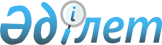 О признании утратившим силу постановления акимата города Приозерск от 15 января 2015 года № 2/3 "Об утверждении Правил расчета ставки арендной платы при передаче коммунального имущества города Приозерск в имущественный наем (аренду)"Постановление акимата города Приозерск Карагандинской области от 18 июня 2015 года № 25/2      В соответствии с Законом Республики Казахстан от 23 января 2001 года "О местном государственном управлении и самоуправлении в Республике Казахстан", на основании приказа Министра национальной экономики Республики Казахстан от 17 марта 2015 года № 212 "Об утверждении Правил передачи государственного имущества в имущественный наем (аренду)", акимат города Приозерск ПОСТАНОВЛЯЕТ:

      1. Признать утратившим силу постановление акимата города Приозерск от 15 января 2015 года № 2/3 "Об утверждении Правил расчета ставки арендной платы при передаче коммунального имущества города Приозерск в имущественный наем (аренду)".

      2. Контроль за исполнением настоящего постановления возложить на руководителя аппарата акима города Приозерск Стамкул Н.А.


					© 2012. РГП на ПХВ «Институт законодательства и правовой информации Республики Казахстан» Министерства юстиции Республики Казахстан
				
      Аким города

К. Камзин
